    Рекомендации для педагогов ДОО по   оформлению информационных центров              (уголков) для родителей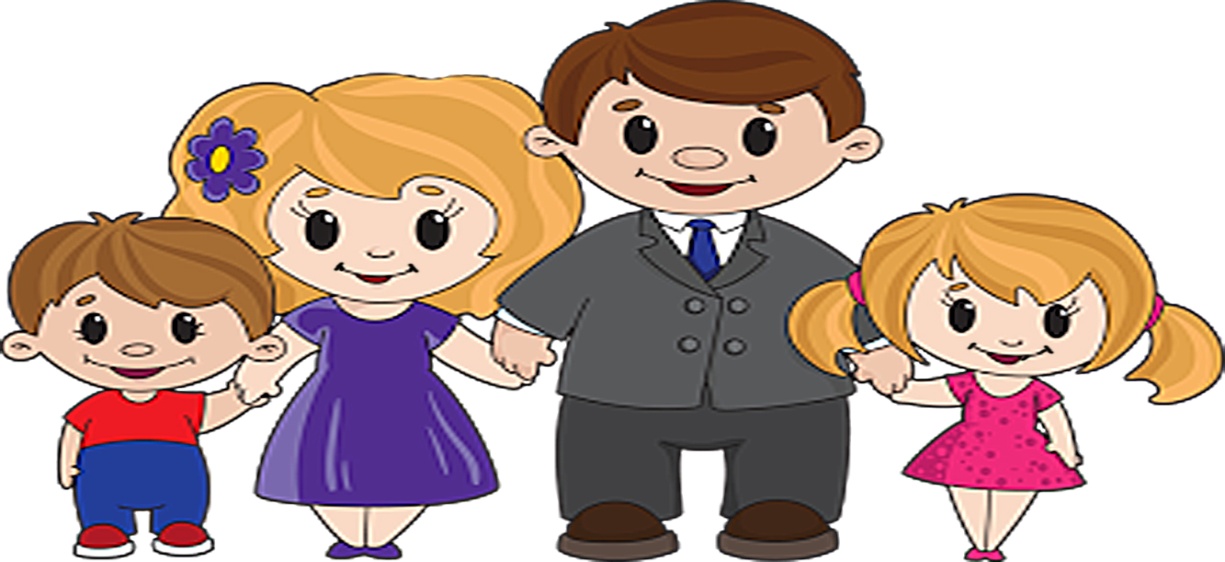 Требования к размещению уголка и информации в нем:• Родительский уголок должен быть доступным и удобным для восприятия (чтения)информации, информационным (приспособлены к размещению информации, содержательным, эстетически и красочно оформленным.• Информация, размещенная на стендах, должна быть актуальной, достоверной, рекомендации и консультации подобраны с учетом возрастных особенностей детей.• При оформлении стендов не злоупотреблять декоративными элементами.• Информация, размещенная на стенде для родителей, должна быть динамичной. Материал должен обновляться.• Должно быть соотношение текста и иллюстраций, они должны в первую очередь привлечь внимание родителей, затем донести до них нужную информацию.• При размещении авторского печатного материала на стенде необходима ссылка на издание, автора.Требования к содержанию уголка:• Визитная карточка группы.• Режим, программные задачи воспитания и образования дошкольников (планируемые результаты освоения программы, планирование организованной образовательной деятельности (сетка занятий, информация о содержании тематической недели (название недели, цель, содержание работы).• Информацию о возрастных особенностях детей группы (можно указать, что должны уметь дети к середине года, к концу года и т. д. или антропометрические данные).• "Наша жизнь день за днем". Раздел представляет материалы о минувшем дне в виде рисунков, поделок, тем, целей занятий. Материал постоянно обновляется. Оборудованное место для организации выставки детских работ.• Доска объявлений. На нее помещается только официальная информация: когда будет собрание и решение родительского собрание, приглашения на праздники, к участию в конкурсах и т. д.• Меню (Без сокращений, с указанием выхода продукта, понятным почерком).• Странички специалистов, работающих на группе: тема периода, информационно-консультативные материалы в доступной форме и красочно оформленные, консультации для родителей и т. д.:- обязательное содержание в родительском уголке: информации по ОБЖ, ПДД, ЗОЖ, консультации о сохранении и укреплении здоровья воспитанников и т. д. - физ. рук.- блок «Развлечения, досуговая деятельность»: фоторепортажи с различных мероприятий, рекомендации по подготовке к праздникам (разучивание стихотворного, музыкального репертуара, подготовка костюмов) – муз. рук.• Консультации для родителей, ширмы – передвижки по тематике.• Рекомендации родителям по образовательной деятельности в семье: описание в доступной форме родителям о видах образовательной деятельности в семье в рамках тематической недели (обновляемость информации).• Участие родителей в жизни ДОУ, «панорама добрых дел»и др.• Остальной материал педагоги определяют самостоятельно.